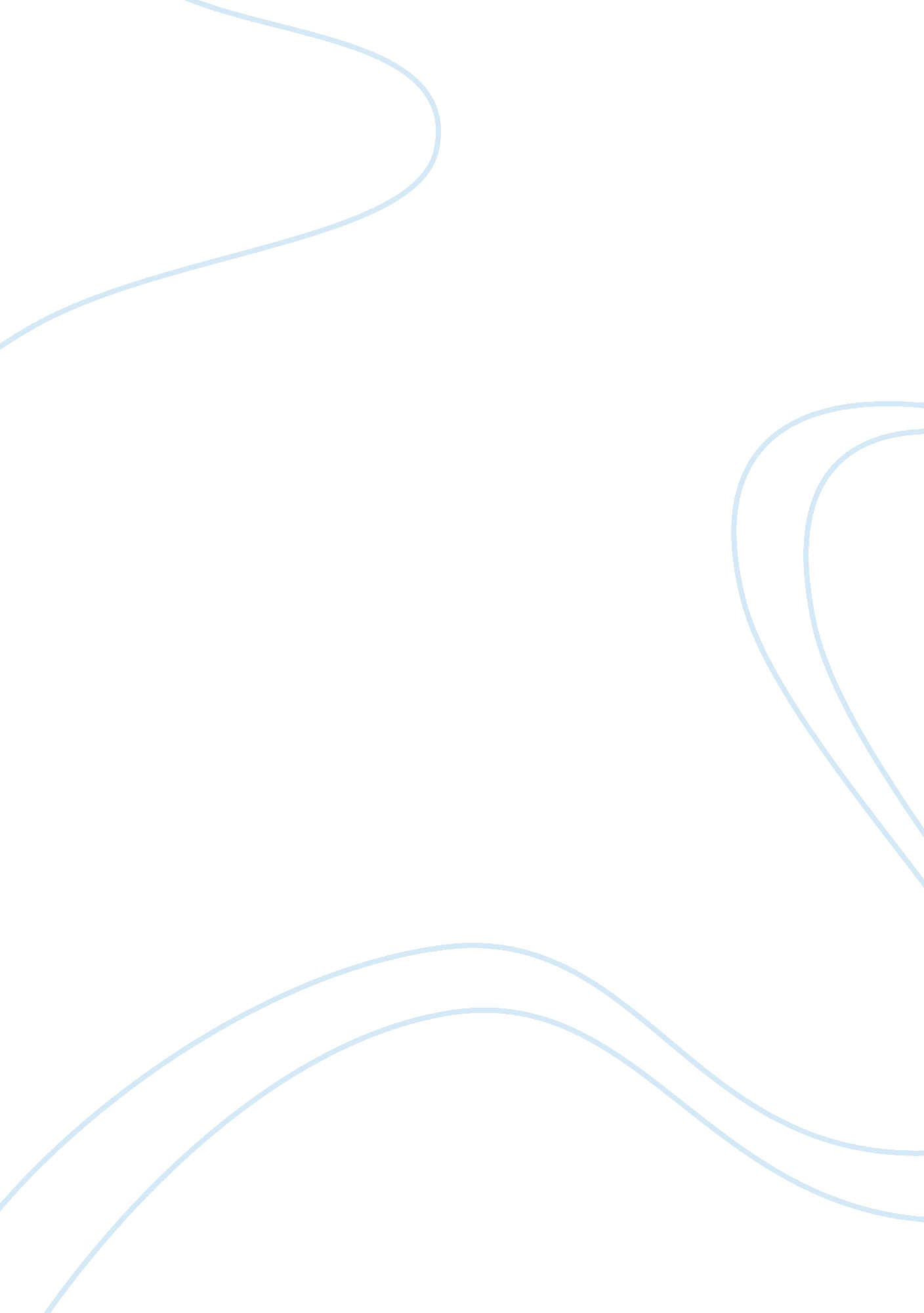 Education and student council essay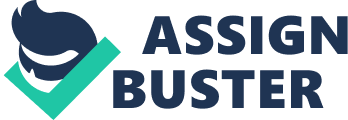 The Students Council is a group of people who gets elected every year by students and help the school improve different things. Through the student council, it helps students to communicate more effectively with the school. The debate was held on October 1st and the voting was held on October 3rd. Elected Charlene Jin and William Chen from 11A and 11C this year, they seem very aggressive in helping the school.“ Our main objective is integration and unity. We want to bring students closer together, while giving power to our scattered wills by harnessing them into a unified spirit,” Charlene pointed out. Uniting the students’ spirit may be hard for the student council, but Charlene seems very eager in trying their best to achieve what they promised during the campaign speech. Charlene revealed, “ I think that unity is the first step to any future improvements – it is hard to progress when people are unable to meet consensus, or when they simply don’t care; We want to install a stronger sense of belonging, a sense of community.” At the campaign speech, they stated some new, interesting things that attracted the attention of voters.“ Therefore, we will put the greater part of the term’s effort into the set up of a house system, along with surrounding policies and activities,” Charlene added. The students have been criticizing the food in Kang Chiao for some time. Therefore, they are also some promises about the student council about the improvement of food in their speech.“ Well, our goals are to improve the school food and the quality of theschool uniform, but it may be hard,” William stated. Besides giving some vague promises, they also mentioned some interesting episodes that happened before the debate.“ At first, we were thinking that we wanted to do something fun to start of the campaign speech. So, a few people said that they’re going to put William Chen on a cart and break through the door, and they actually did bring a cart on the day. However, the DSA refuted the notion. ” On the day of the actual debate, they presented a colorful PowerPoint with a clear and professional explanation. After the debate, many students congratulated Charlene Jin and William Chen officially elected as the new student council. Many students believe and look forward to some new activities and a new life this year. 